Семейный экологический проект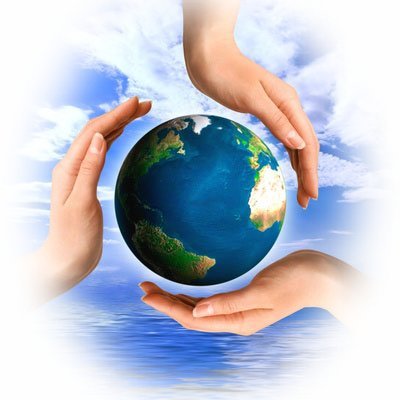 Тема:«Красивые поделки из ненужных вещей»номинация «УПАКОВКА»Автор: Шевченко Ульяна, воспитанница старшей группы МБДОУ ДС №32Родители: Шевченко Евгений Ильич, Шевченко Анна Сергеевна.Руководитель работы: Манжула Галина Ивановна, воспитатель МБДОУ ДС №32село Первомайское2013 г.СодержаниеПаспорт проекта………………………………………………………3Введение………………………………………………………………..4Этапы реализации проекта………………………………………..5Заключение…………………………………………………………….8Приложение…………………………………………………………….9Паспорт проектаВведениеВ последние годы жизни мы часто слышим и употребляем слово «экология». И каждый из нас понимает, что такое экологический минимум: это значит – дышать чистым воздухом, пить чистую воду и есть пищу без нитратов. Наблюдения показывают, что многие люди не осознают, что миру грозит экологическая катастрофа. Проходя по своему селу Первомайскому, я стала замечать, что люди разбрасывают вокруг своих домов много мусора: это фантики от конфет, пластиковые бутылки, пачки от сигарет, газеты, бумагу, целлофановые пакеты, коробки от соков и множество других вещей, которые не пригодились в хозяйстве. Они не задумываются о том, что таким образом загрязняют мир, в котором живут, и скоро все вокруг может превратиться в одну большую свалку. В нашем детском саду объявили о проведении конкурса семейных экологических проектов, и мы всей семьей решили принять в нем активное участие.Этапы реализации проекта1 этап – подготовительный.Этот этап занял всего один день. Мы решили собрать в нашем доме ту упаковку, которую собирались выбрасывать. Вот такую коллекцию ненужных вещей нам удалось собрать:- Пластиковые бутылки;- Коробки от конфет и папиного модема для компьютера;- Упаковки для хранения и транспортировки яиц;- Банка от детского питания;- Полиэтиленовые пакеты;- пластиковые майонезные баночки.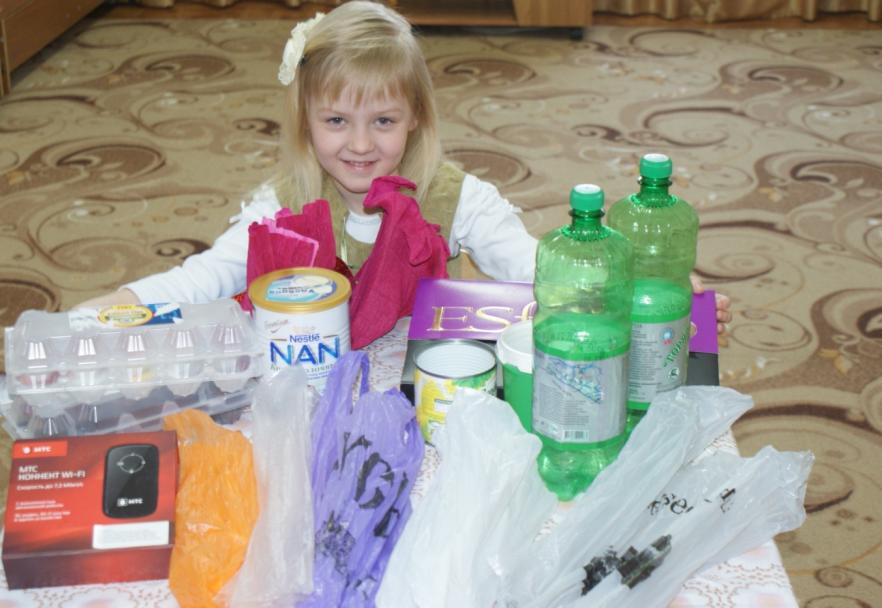 Что же выбросить в мусор, а чему стоит дать вторую жизнь? В нашей семье решили найти применение всему, и вот что у нас получилось…2 этап – практический.Этот этап оказался наиболее трудоемким.  Из имеющихся у нас упаковок мы с мамой принялись за изготовление различных поделок.Поделка «Рамочка для фотографий». (Прил. №1)Для изготовления фоторамочки нам понадобилась коробка от конфет, клей, гель с блестками и бабочки для украшения. Вставили мои фотографии. Результат превзошел все наши смелые ожидания. Рамочка стала украшением моей комнаты, а мы с воодушевлением принялись за следующую поделку…Сумочка из пластиковых бутылок. (Прил. №2)Пластиковую бутылку мы разрезали на прямоугольники, сделали отверстия по краю заготовок,  и соединили их нитками. Приладили таким же образом две ручки. Немного украсили…И у нас получилась очаровательная кокетливая сумочка, которой я с удовольствием хвастаюсь перед своими подружками.Поросенок из бутылки. (Прил. №3)Просматривая с мамой картинки в интернете, мы увидели чудесного поросенка, которого можно сделать из обычной пластиковой бутылки. Нам понадобилось две бутылки. Из одной мы сделали основание, из другой вырезали ножки и ушки. Немного украсили самоклейкой.  Насыпали земли и посадили лук. Этот поросенок из бутылок живет на окне в моей комнате.Ваза для цветов из банки от детского питания. (Прил. №4)При помощи клея  и макарон мы украсили банку различным орнаментом. Затем покрыли ее поверхность специальной аэрозольной краской. Ваза готова! А при желании ее легко можно превратить в карандашницу.Шкатулка  из коробки для яиц. (Прил. №5)Эту идею нам подсказала бабушка.  Сначала мы покрыли коробку краской, сверху украсили ракушками, которые имеются в моей домашней коллекции, а внутренность наполнили разноцветными бусинками для ручной работы… Получилась очень удобная и полезная в доме вещь.Коробка для яиц… или ее превращение в огород на окне… (Прил. №6)Коробку мы с мамой наполнили землей, и высадили в каждую ячейку имеющиеся в доме семена и зерна. Теперь на моем окне появились росточки кукурузы, пшеницы, ячменя, гороха, фасоли, и даже подсолнуха.Шкатулка из коробки от модема. (Прил. №7)Коробку нам подарил папа. Она очень прочная, с удобной, легко закрывающейся крышкой. Эту коробку мы с мамой решили украсить по-особенному. Взяли  самоклейку, обклеили коробку со всех сторон, затем использовали розочку,  которую мастерили  с мамой на 8 марта…немного фантазии….. и шкатулка для моих многочисленных заколок и резинок  готова!  Шкатулка получилась очень красивая, и теперь она занимает особое место в моей комнате. Спортивный инвентарь «Шуршалка» из  пакетов. (Прил. №8)Имеющиеся у нас полиэтиленовые пакеты мы разрезали на полоски, закрепили скотчем ручку, и получился  такой интересный спортивный инвентарь – «шуршалка» для общеразвивающих упражнений. Теперь мои занятия физической культурой стали разнообразнее и интереснее.Шкатулка из пластиковой майонезной баночки. (Прил. №1)Эту майонезную баночку мы оформили по принципу карандашницы. Украсили орнаментом из макарон и покрыли специальной краской. Шкатулку мы подарили бабушке. Она использует ее для хранения пуговиц. 3 этап – обобщающий.	На этом этапе нашего семейного экологического проекта мы  подвели итоги нашей работы. Собрали все предметы, которые изготовили за этот период и сфотографировали их.Заключение	Если все люди  задумаются над проблемой загрязнения окружающей среды и смогут так же, как и наша семья дать вторую жизнь ненужной упаковке,  думаю, что мир станет чище и лучше. Своими идеями наша семья уже делится с друзьями и знакомыми, которым мы дарим такие подарки, изготовленные своими руками. Немного фантазии, умений и желания… а сколько всего полезного и нужного получается из уже, казалось бы, ненужных вещей!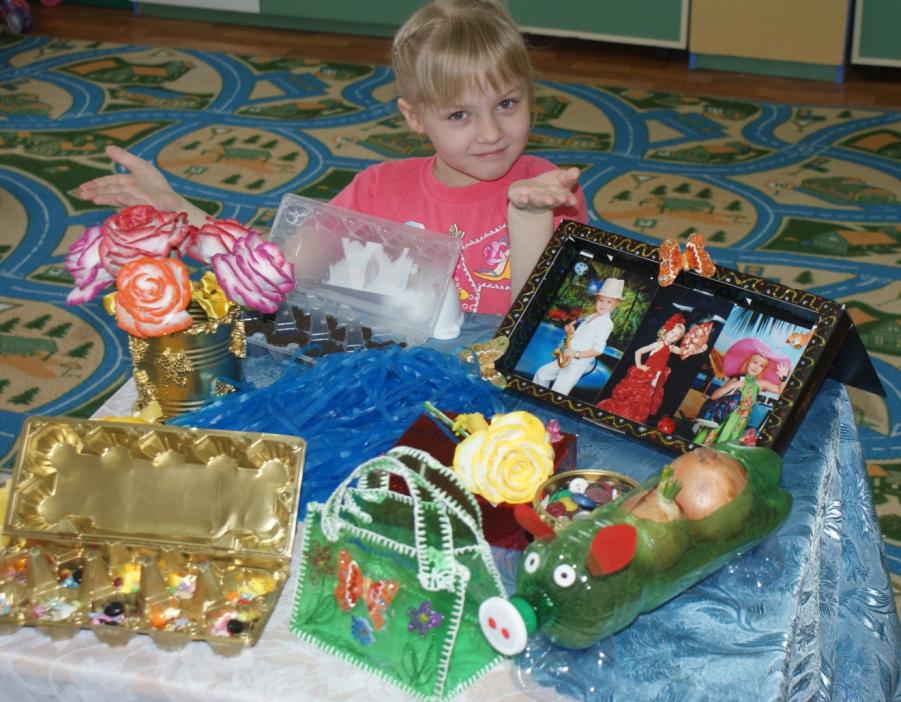 Приложение №1«Рамка для фотографий»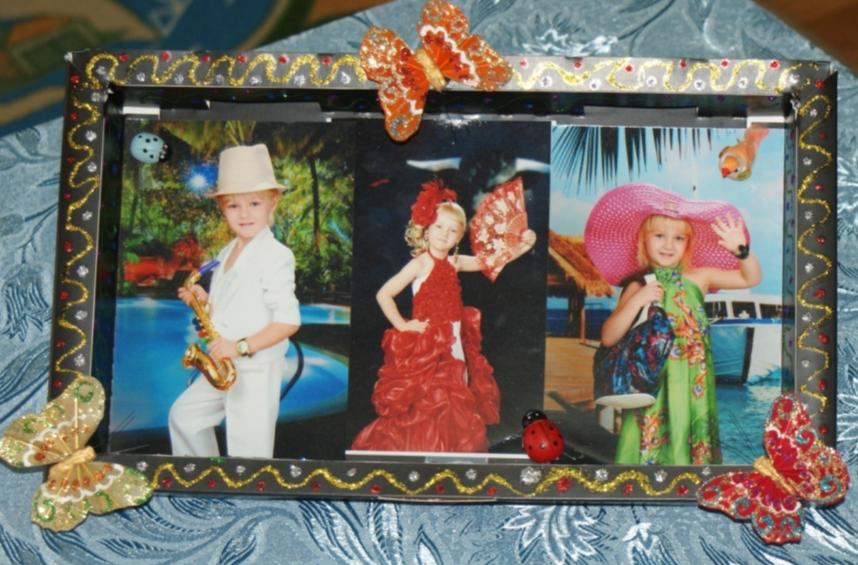 Приложение №2«Сумочка»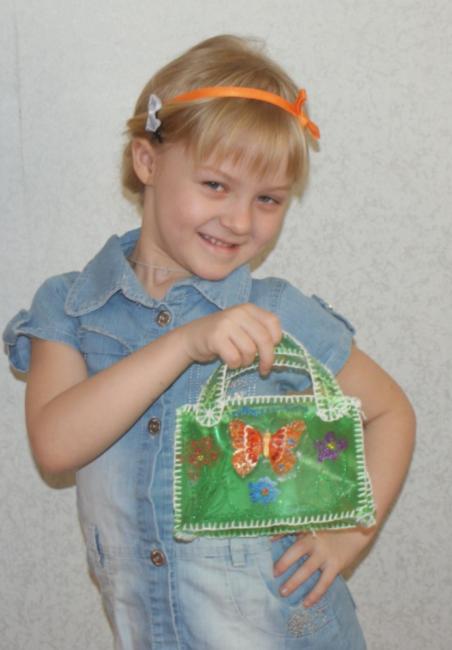 Приложение №3«Поросенок»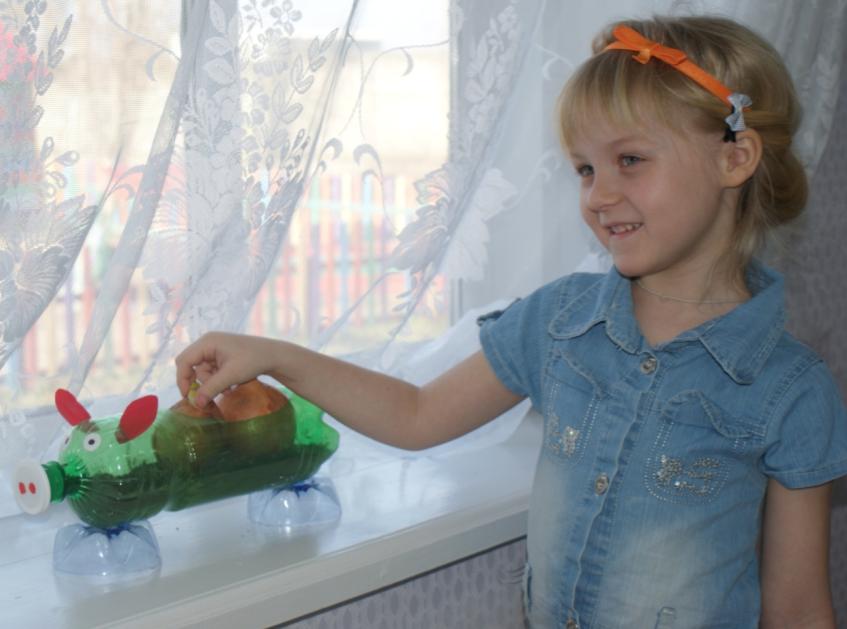 Приложение №4«Ваза  для цветов»,  «Шкатулка для пуговиц»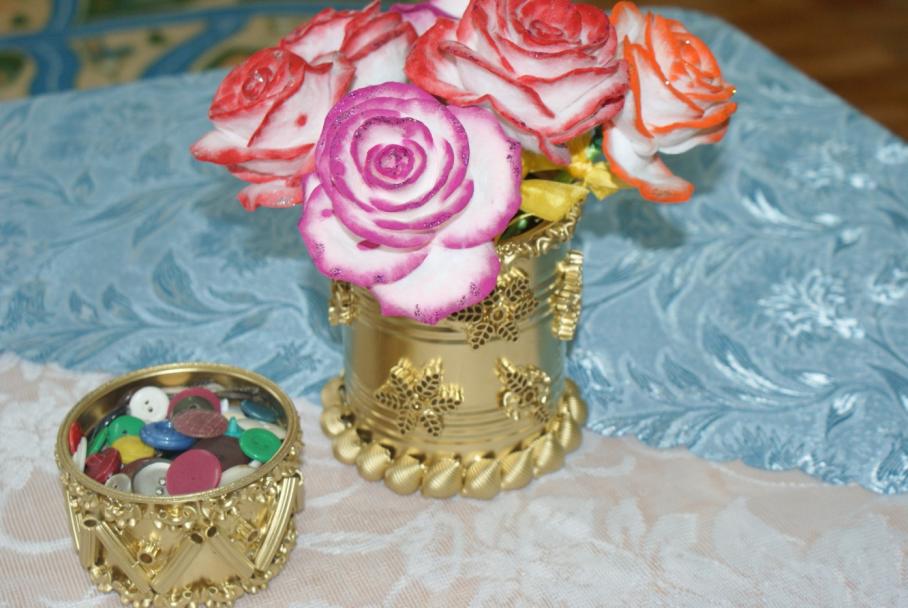 Приложение №5«Шкатулка для бисера»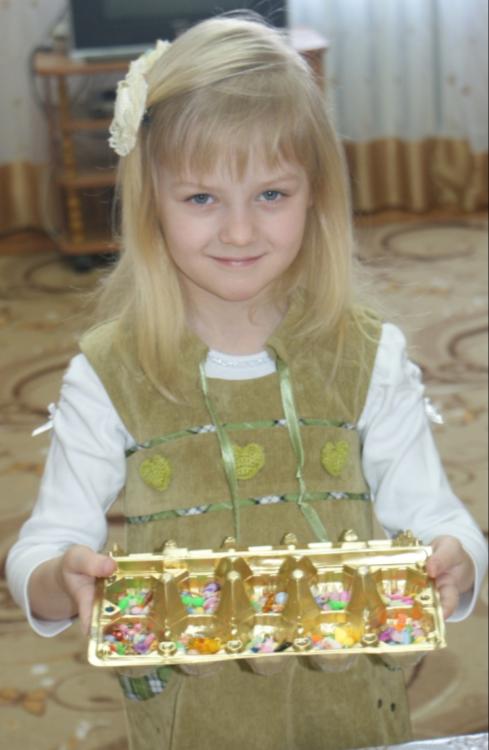 	Приложение №6«Огород на окне»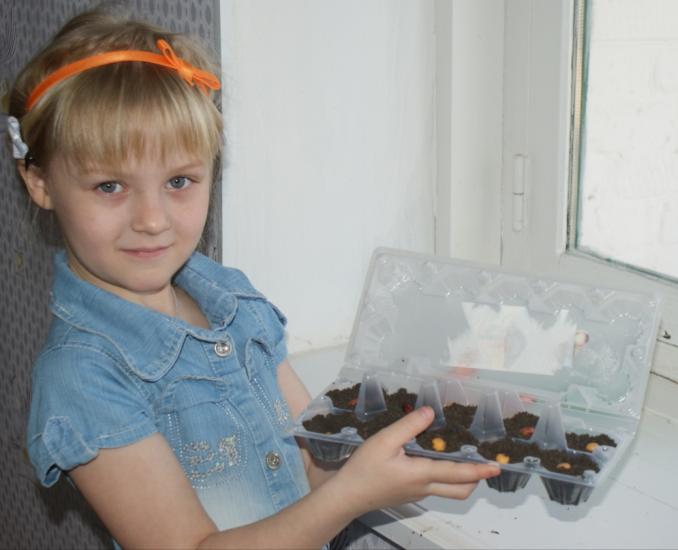 	Приложение №7 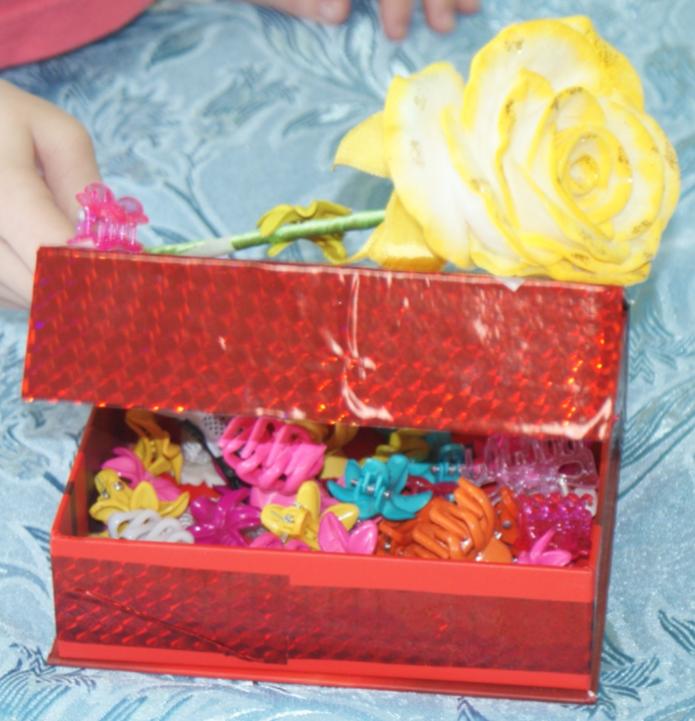 «Шкатулка для заколок»		Приложение №8«Шуршалки» 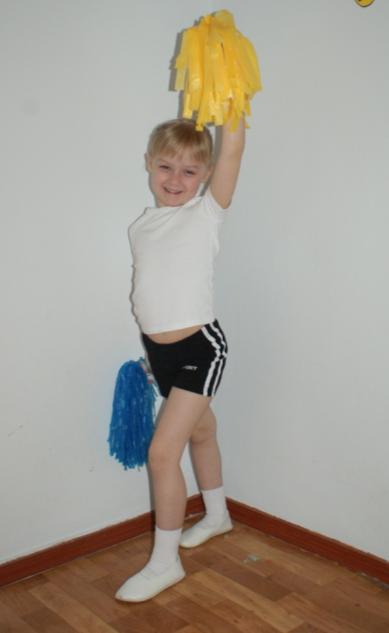 Название проектаКрасивые поделки из ненужных вещейАвтор проектаШевченко Ульяна Евгеньевна (5 лет), воспитанница старшей группы МБДОУ ДС №32Родители автора проектаШевченко Евгений ИльичШевченко Анна СергеевнаРуководитель проектаМанжула Галина Ивановна, воспитатель МБДОУ ДС №32Вид проектаКраткосрочный Сроки реализации проектаС 18 марта по 25 марта 2013 годаАктуальность проектаЛюди загрязняют окружающую среду бытовыми отходами. Чтобы сделать окружающую среду  более чистой, мы должны задуматься о том, как уменьшить количество выбрасываемых упаковокГипотеза Если использованная упаковка загрязняет окружающую среду, необходимо придумать, как можно использовать ее вторичноЦель проектаСобрать упаковку, скопившуюся дома и превратить ее в красивые и полезные для дома вещиЗадача проектаСпособствовать уменьшению загрязнения окружающей среды  бытовыми отходами в виде использованной упаковки, дав им вторую жизньОжидаемый результатИзготовление различных поделок из упаковок и использование их в повседневной жизни